Loci GREEN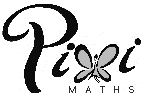 John wants to plant an apple tree in his garden. It has to be within 2 metres from his other apple tree at A. Show the region where John can plant the apple tree. Use the scale 1cm : 1m.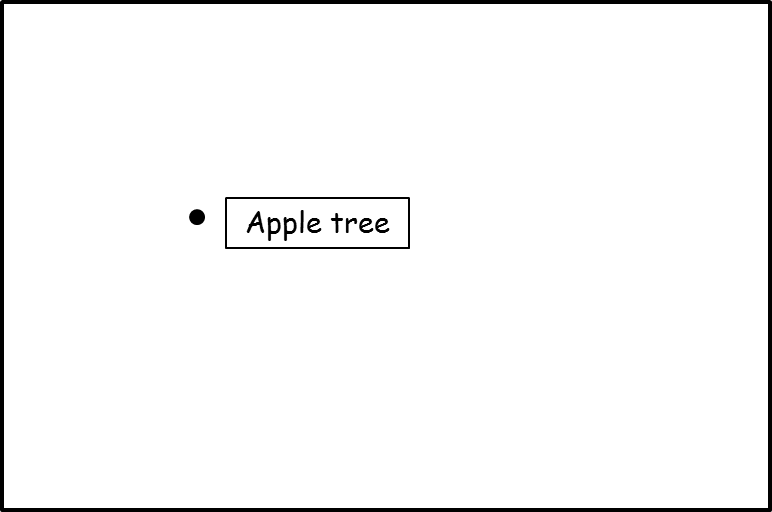 Robert’s house is equidistant from his school and the skate park. Show on the map where Robert’s house could be.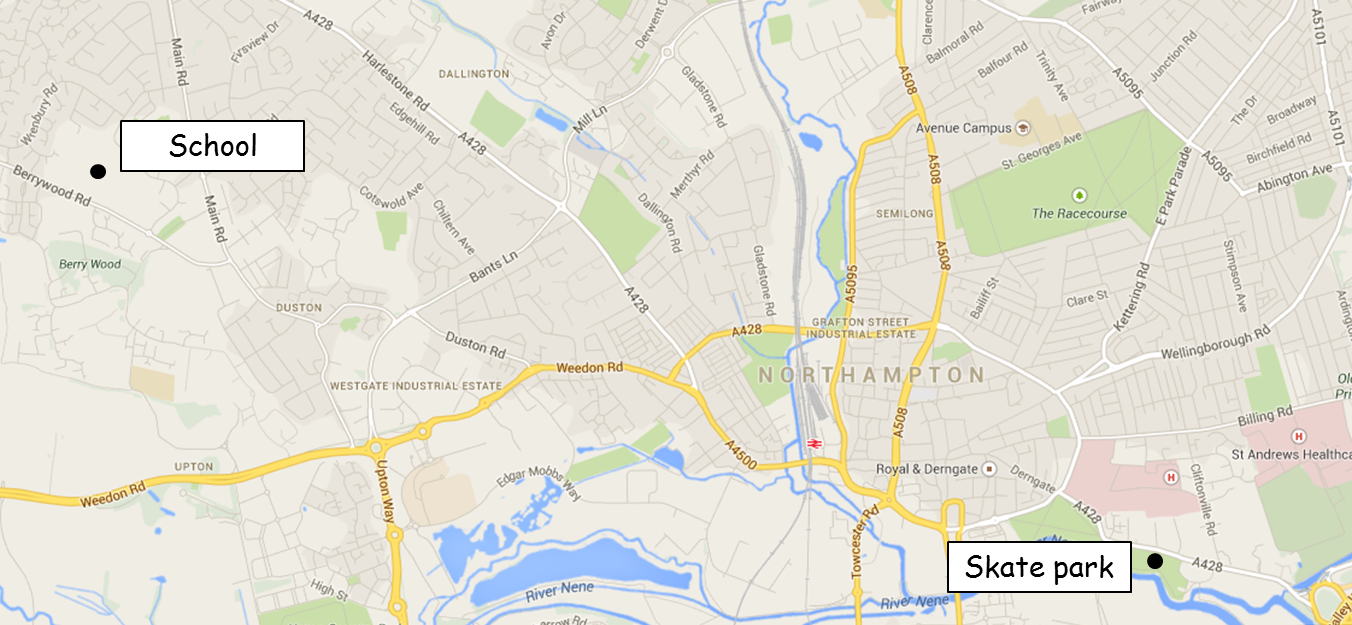 Katie rolls a ball from the corner of the room, C. She wants the ball to remain equidistant from the two walls. Show the direction she must roll the ball.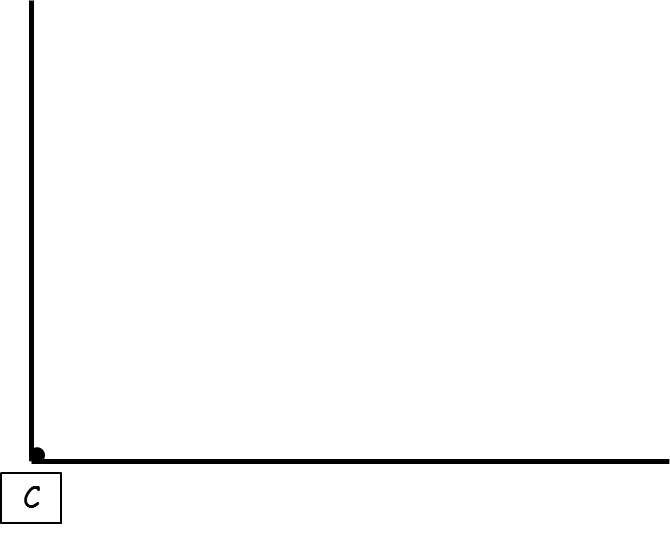 A guard is patrolling an exhibit in a museum. In order to protect the exhibit, he must stay 2 metres away at all times. Show the area the guard must patrol. Use the scale 1cm : 1m.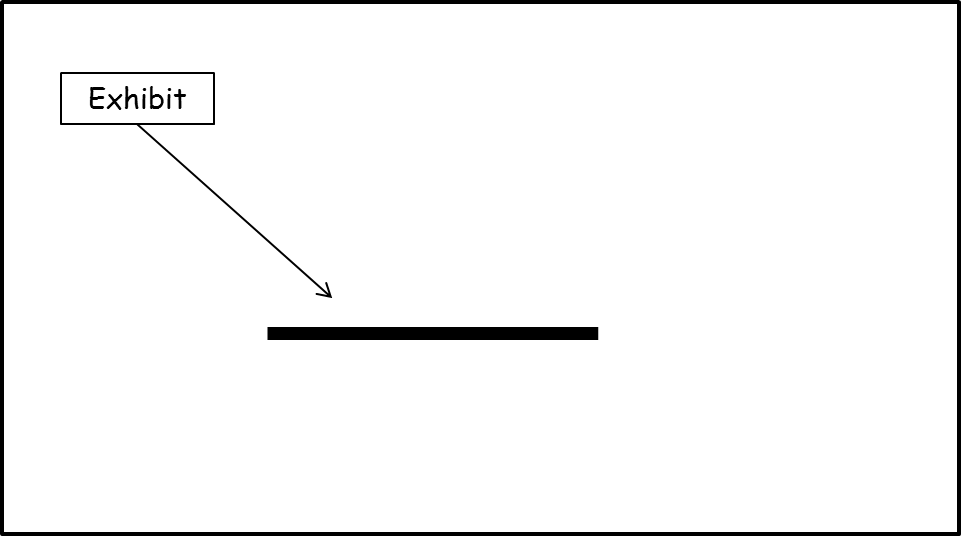 My pet dog is tied to my shed on a rope that stretches 10 metres. Show the area that the dog can reach. Use the scale shown on the diagram.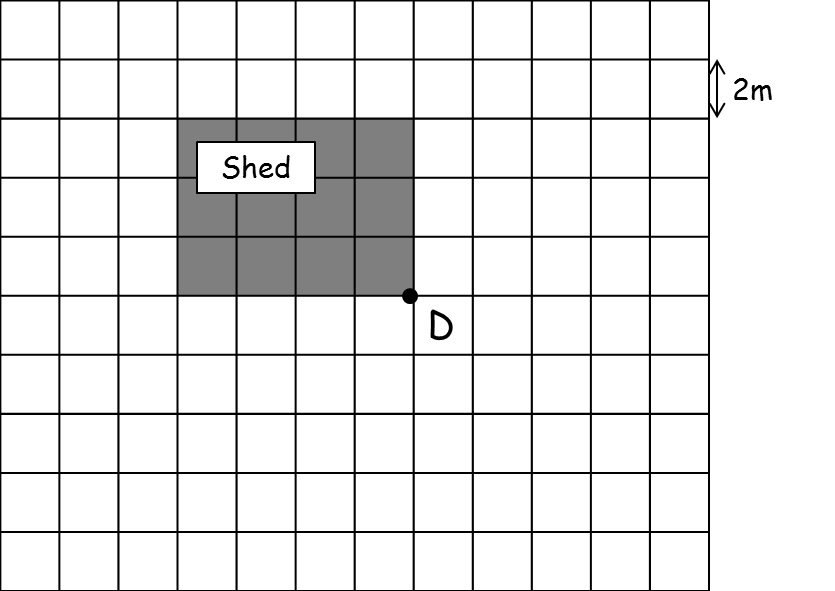 A farmer wants to put a sprinkler in his field (shown below). It has to be connected to the pipe that runs equidistant from the hedges across the field. The sprinkler must be exactly halfway along the pipe. The sprinkler can water the field in a radius of 40 metres. Show the area of the field the farmer can water. Use the scale shown on the diagram.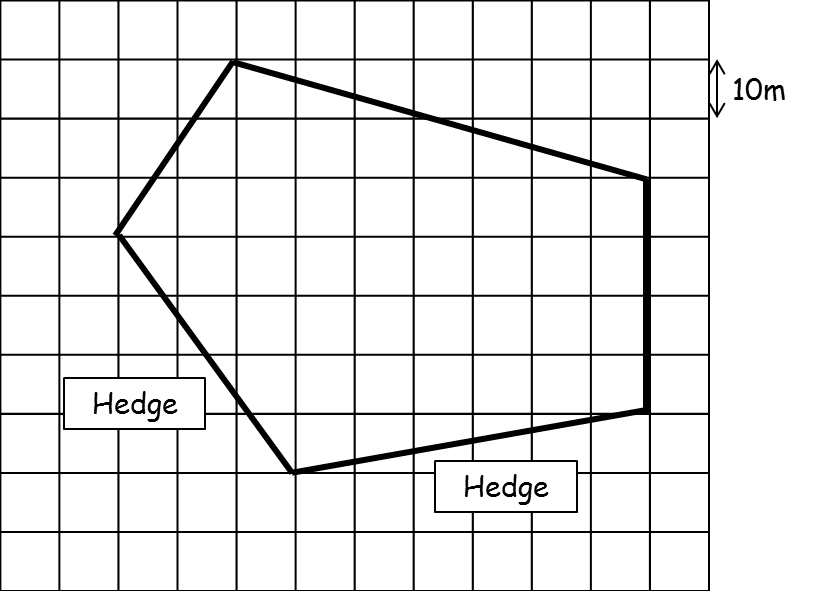 Loci AMBERJohn wants to plant an apple tree in his garden. It has to be within 2 metres from his other apple tree at A. Show the region where John can plant the apple tree. Use the scale 1cm : 1m.Robert’s house is equidistant from his school and the skate park. Show on the map where Robert’s house could be.Katie rolls a ball from the corner of the room, C. She wants the ball to remain equidistant from the two walls. Show the direction she must roll the ball.A guard is patrolling an exhibit in a museum. In order to protect the exhibit, he must stay 2 metres away at all times. Show the area the guard must patrol. Use the scale 1cm : 1m.My pet dog is tied to my shed at point D on a rope that stretches 10 metres. Show the area that the dog can reach. Use the scale shown on the diagram.A farmer wants to put a sprinkler in his field (shown below). It has to be connected to the pipe that runs equidistant from the hedges across the field. The sprinkler must be exactly halfway along the pipe. The sprinkler can water the field in a radius of 40 metres. Show the area of the field the farmer can water. Use the scale shown on the diagram.Loci REDDraw the locus of all points that are 2cm from A.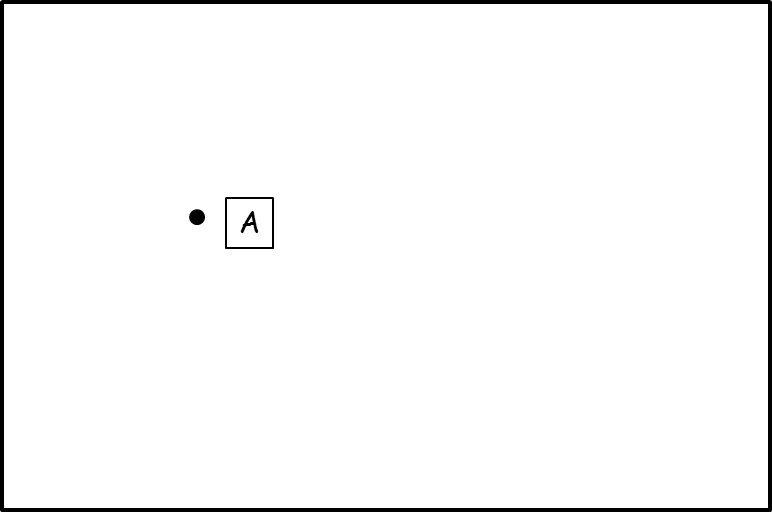 Draw a perpendicular bisector of the line BC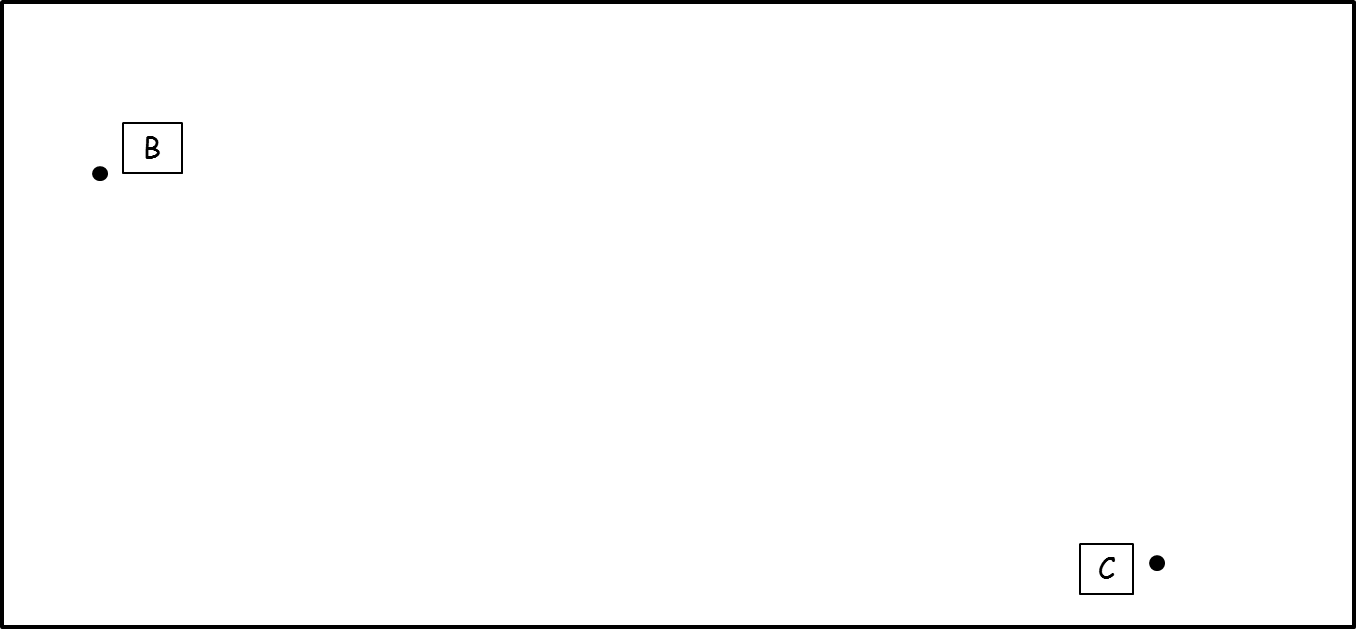 Draw the locus of all points equidistant from the lines DE and DF.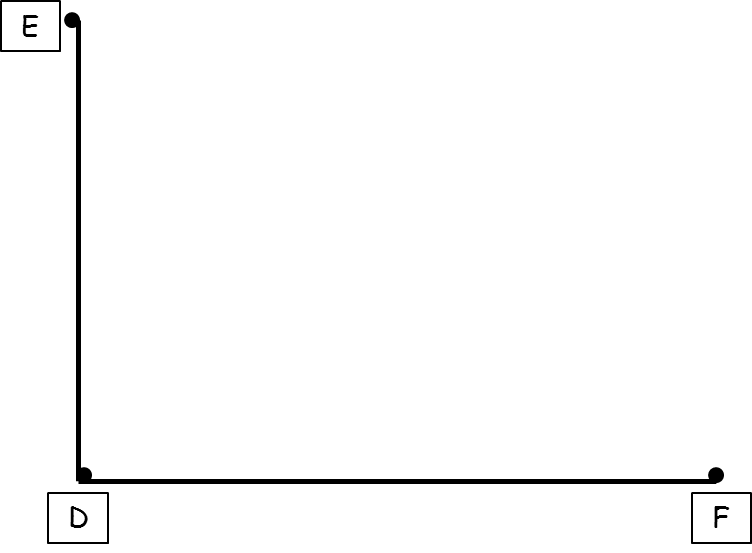 Draw the locus of all points that are 2cm away from the line GH.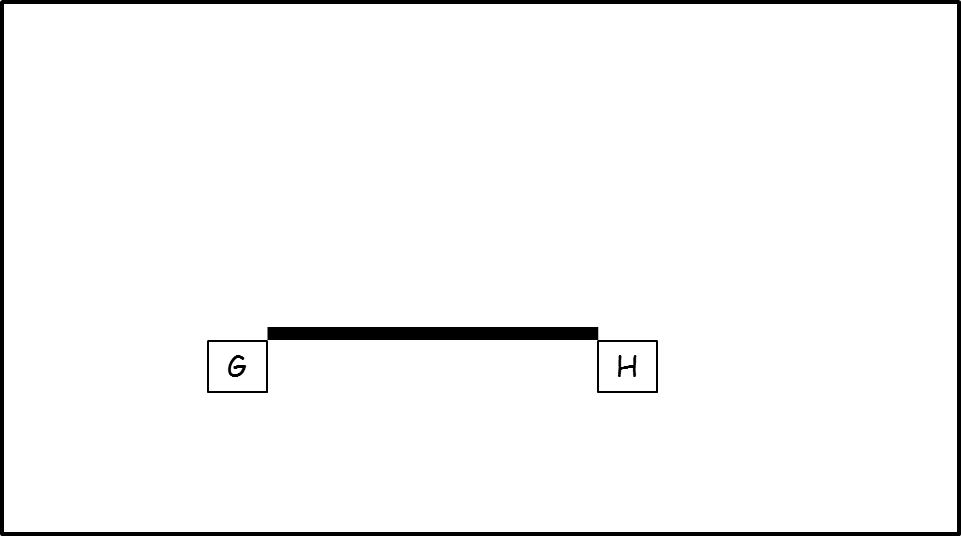 JKLM is a rectangle.
Shade the set of points inside the rectangle which are both		more than 4cm from the point J 
and		more than 2cm from the line LM.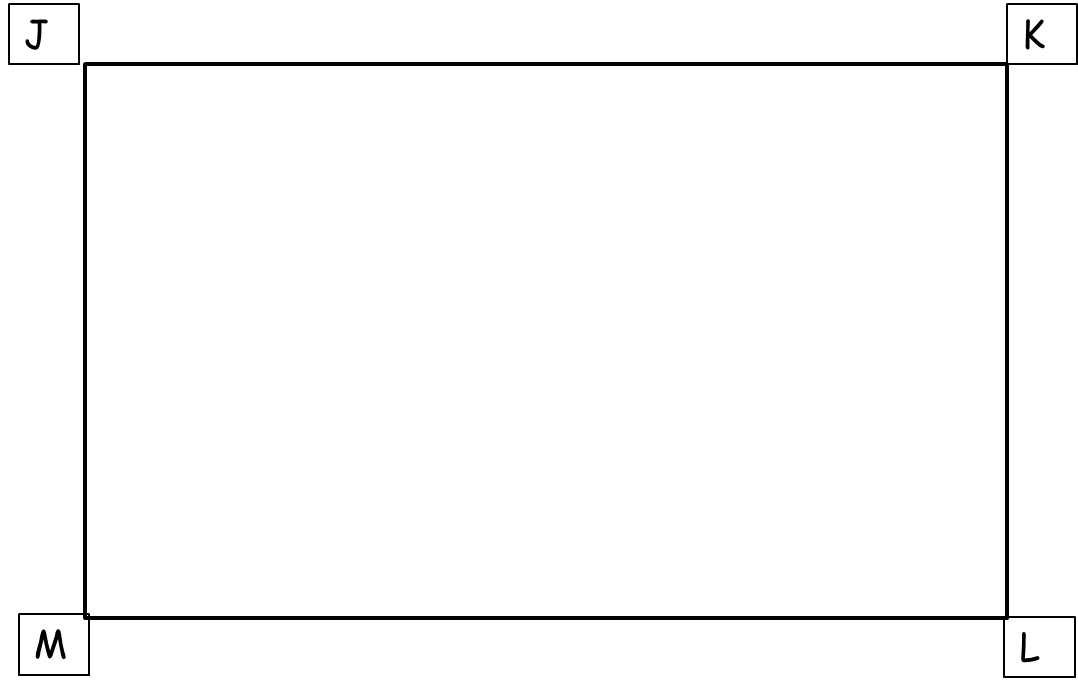 PQR is a triangle.Shade the region inside the triangle which is both		less than 4 centimetres from the point Q
and		closer to the line PR than the line PQ.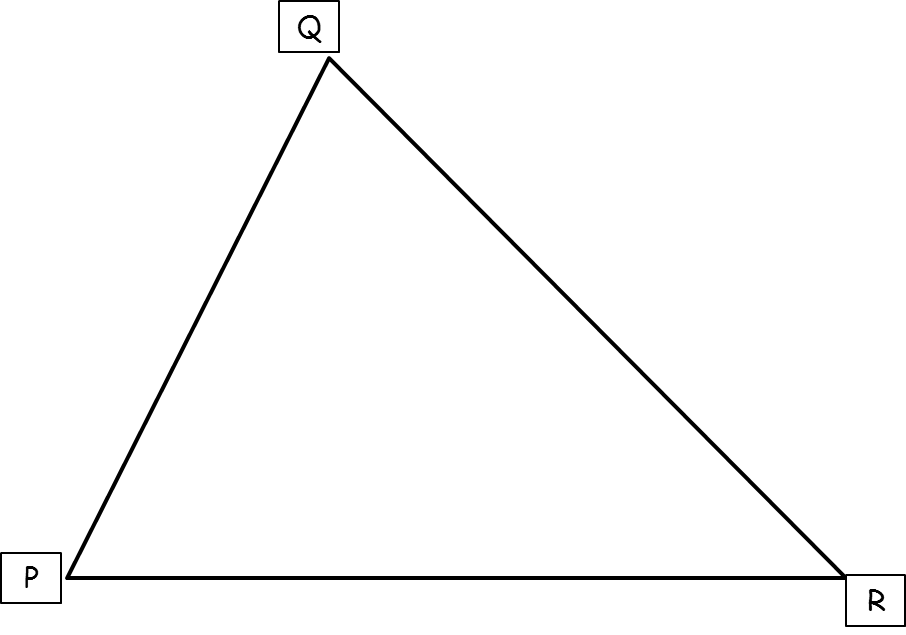 